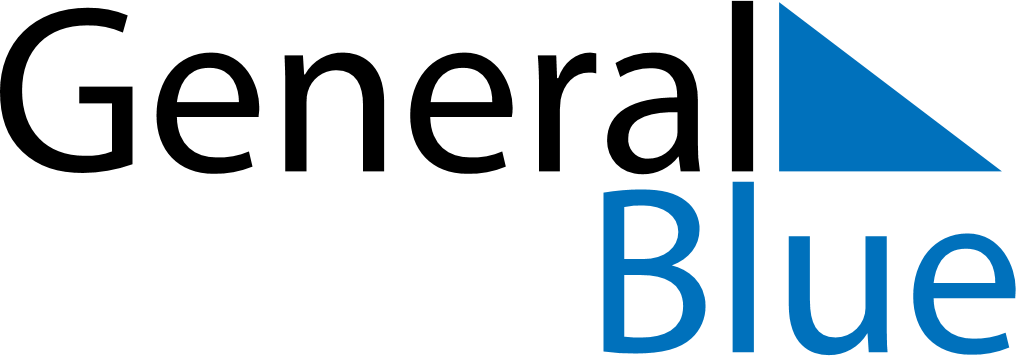 2024 – Q2Greenland  2024 – Q2Greenland  2024 – Q2Greenland  2024 – Q2Greenland  2024 – Q2Greenland  AprilAprilAprilAprilAprilAprilAprilSUNMONTUEWEDTHUFRISAT123456789101112131415161718192021222324252627282930MayMayMayMayMayMayMaySUNMONTUEWEDTHUFRISAT12345678910111213141516171819202122232425262728293031JuneJuneJuneJuneJuneJuneJuneSUNMONTUEWEDTHUFRISAT123456789101112131415161718192021222324252627282930Apr 1: Easter MondayApr 26: Prayer DayMay 9: Ascension DayMay 19: PentecostMay 20: Whit MondayJun 21: National Day